Stiffany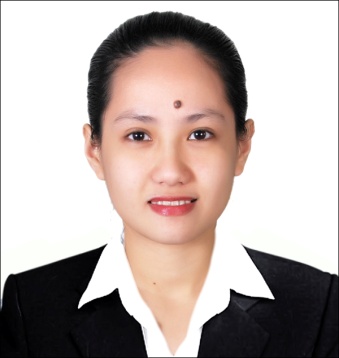 Stiffany.332333@2freemail.com Objective: To use my skills and knowledge, also to enhance it into more useful things that I could be used in my work.PERSONAL BACKGROUND:Height		: 5”2				             Weight:  50 kgBirth Date	: September 18, 1992			Civil Status: SingleAge 		: 24 years old				Religion: Roman CatholicBirth Place 	: Paso De BlasWORKING EXPERIENCEMedical Merchandiser Product Image & Marketing Service Inc. Unit 5 & 6 G/F J & L Bldg., 251 EDSA Greenhills, Mandaluyong City, Philippines                          September 16, 2014  – December 31, 2014 CoordinatorEPD CATERING LLCUnited Arab Emirates, DubaiDIP 2, Jebal AliApril 2015 – December 31, 2016Nature of Work:Receiving orders through e-mails.Sending welcome & re-welcome emails together with the invoice to the clients.Taking action & keep tracking records for all the clients’ complaints and concerns.Preparing everyday production plans for the kitchen.Make every day plans & managing the drivers.Making every day delivery lists.Maintaining the file for the operation such as:Waste management files.Calibration certificates of the company equipment’s and vehicles.Pest control files.Maintenance files of the company. Maintaining the overtime for the drivers.EDUCATIONAL BACKGROUND:Tertiary 		Bachelor of Science in Criminology			Our Lady of Fatima University			April 2013Secondary Level 	Saint Catherine College of Valenzuela			202 Rosario Street Mapulang Lupa Vaenzuela City			March 2009Primary Level		Saint Catherine College of Valenzuela			202 Rosario Street MapulangLupaValenzuela City			March 2005SEMINAR/TRAININGS ATTENDEDDisaster Response and Management Training		Marulas, Valenzuela CityWith Basic High Angle Rescue				May 02, 2012Awareness Drive on Crime and	                              	Our Lady of Fatima UniversityDrug Abuse Prevention	September 02, 2010Annual Pre – Employment Seminar				Our Lady of Fatima UniversityFebruary 02, 2013Basic Food Hygiene 					               Gems Training Centre (Dubai)								     February 25, 2016CO-CURRICULAR ACTIVITIES/ACHIVEMENTSCAT – Company Commander, Delta CompanySaint Catherine School2008-2009Secretary, Women’s Criminology Organization (WCO)Our Lady of Fatima University2011 – 2012Registered CriminologistOctober 2013SPECIALL SKILLS AND TALENTI am good in sports and in multi – tasking. I am also Knowledgeable about some laws in the Revised Penal Code and Computer literate such as Ms Powerpoint, Ms Word and Ms Excell and MS Outlook.I hereby certified that the above information mention is true and correct.  										